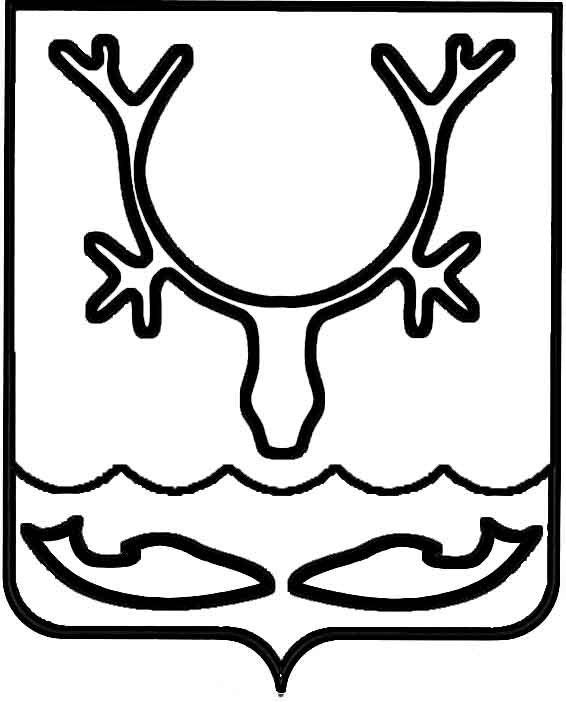 Администрация МО "Городской округ "Город Нарьян-Мар"РАСПОРЯЖЕНИЕот “____” __________________ № ____________		г. Нарьян-МарО внесении изменения в распоряжение Администрации МО "Городской округ "Город Нарьян-Мар" от 23.10.2012 № 1087-р "Об утверждении перечня должностей муниципальной службы и должностей муниципальных предприятий и учреждений для формирования резерва управленческих кадров МО "Городской округ "Город Нарьян-Мар"В связи со структурными изменениями в Администрации МО "Городской округ "Город Нарьян-Мар", передачей полномочий с 01.01.2016 в сфере образования органам государственной власти Ненецкого автономного округа: 1.	Внести изменение в распоряжение Администрации МО "Городской округ "Город Нарьян-Мар" от 23.10.2012 № 1087-р "Об утверждении перечня должностей муниципальной службы и должностей муниципальных предприятий и учреждений для формирования резерва управленческих кадров МО "Городской округ "Город Нарьян-Мар", изложив приложение в новой редакции (Приложение).2.	Настоящее распоряжение вступает в силу с момента подписания и подлежит размещению на официальном сайте Администрации МО "Городской округ "Город Нарьян-Мар".Приложениек распоряжению Администрации МО "Городской округ "Город Нарьян-Мар"от 09.02.2016 № 58-рПЕРЕЧЕНЬ ДОЛЖНОСТЕЙ муниципальной службы и должностей муниципальных предприятий и учреждений для формирования резерва управленческих кадров МО "Городской округ "Город Нарьян-Мар"Высшая группа должностей муниципальной службыПервый заместитель главы Администрации;Заместитель главы Администрации по экономике и финансам.Главная группа должностей муниципальной службыРуководитель аппарата – управляющий делами;Начальник правового управления;Начальник Управления строительства, ЖКХ и градостроительной деятельности;Заместитель начальника Управления строительства, ЖКХ и градостроительной деятельности;Начальник управления муниципального имущества и земельных отношений;Начальник Управления финансов;Начальник управления экономического и инвестиционного развития;Начальник отдела ГО и ЧС, мобилизационной работы;Начальник отдела по жилищным вопросам;Начальник отдела по противодействию коррупции.Управленческие должности муниципальных предприятий и учрежденийДиректор Нарьян-Марского муниципального унитарного предприятия объединенных котельных и тепловых сетей;Заместитель директора Нарьян-Марского муниципального унитарного предприятия объединенных котельных и тепловых сетей;Главный бухгалтер Нарьян-Марского муниципального унитарного предприятия объединенных котельных и тепловых сетей;Директор муниципального унитарного предприятия "Комбинат                             по благоустройству и бытовому обслуживанию";Главный бухгалтер муниципального унитарного предприятия "Комбинат    по благоустройству и бытовому обслуживанию";Директор муниципального унитарного предприятия "Нарьян-Марское автотранспортное предприятие";Заместитель директора муниципального унитарного предприятия "Нарьян-Марское автотранспортное предприятие";Главный бухгалтер муниципального унитарного предприятия "Нарьян-Марское автотранспортное предприятие";Директор муниципального казенного учреждения "Управление городского хозяйства г. Нарьян-Мара";Заместитель директора муниципального казенного учреждения "Управление городского хозяйства г. Нарьян-Мара";Главный бухгалтер муниципального казенного учреждения "Управление городского хозяйства г. Нарьян-Мара";Директор муниципального бюджетного учреждения "Чистый город";Заместитель директора муниципального бюджетного учреждения "Чистый город";Главный бухгалтер муниципального бюджетного учреждения "Чистый город".0902.201658-рГлава МО "Городской округ "Город Нарьян-Мар" Т.В.Федорова